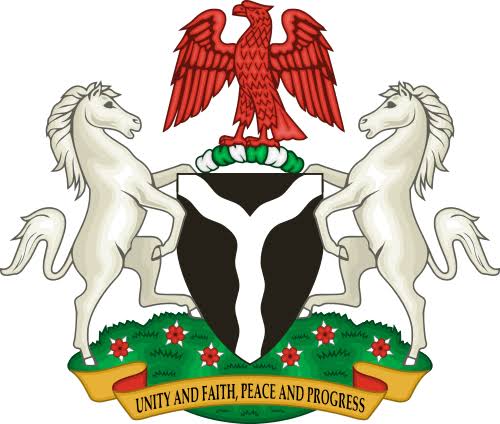 KATSINA STATE GOVERNMENT OF NIGERIA2020 REVISED BUDGET ESTIMATESCOVID 19 RESPONSIVE FOR KATSINA STATE GOVERNMENTEXPLANATORY NOTE:C19R		-	COVID-19 RESPONSIVENC19R	-	NON COVID-19 RESPONSIVE